§3207.  -- moving picturesIn any municipality that shall vote as provided, it shall be lawful for any moving picture theater to have an exhibition of moving pictures on Sunday between the hours of 1 p.m. and 11:30 p.m. This section shall not be effective in any city until a majority of the legal voters, present and voting, at any regular election so vote. The question in appropriate terms may be submitted to the voters at any such election by the municipal officers thereof and shall by them be so submitted when thereto requested in writing by 100 legal voters therein at least 21 days before such regular election; nor shall it be effective in any town until an article in such town warrant so providing shall have been adopted at an annual town meeting. When a municipality has voted in favor of adopting this section, said section shall remain in effect therein until repealed in the same manner as provided for their adoption. It shall be unlawful for any person, firm or corporation operating any theatrical or motion picture show on Sunday to require or permit any employee of said person, firm or corporation to work or be on duty more than 6 days in any one week.  [PL 1965, c. 172, §1 (AMD).]SECTION HISTORYPL 1965, c. 172, §1 (AMD). The State of Maine claims a copyright in its codified statutes. If you intend to republish this material, we require that you include the following disclaimer in your publication:All copyrights and other rights to statutory text are reserved by the State of Maine. The text included in this publication reflects changes made through the First Regular and First Special Session of the 131st Maine Legislature and is current through November 1. 2023
                    . The text is subject to change without notice. It is a version that has not been officially certified by the Secretary of State. Refer to the Maine Revised Statutes Annotated and supplements for certified text.
                The Office of the Revisor of Statutes also requests that you send us one copy of any statutory publication you may produce. Our goal is not to restrict publishing activity, but to keep track of who is publishing what, to identify any needless duplication and to preserve the State's copyright rights.PLEASE NOTE: The Revisor's Office cannot perform research for or provide legal advice or interpretation of Maine law to the public. If you need legal assistance, please contact a qualified attorney.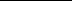 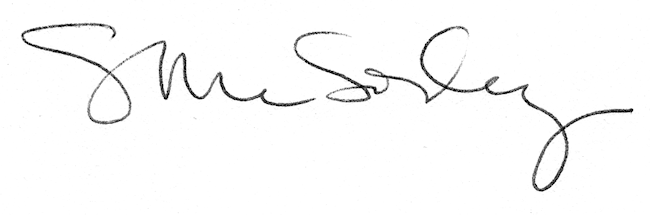 